26 октября специалистом по работе с детьми и молодёжью  Портола А.М. и звукорежиссером Ружниковым Е.А. была проведена музыкально-развлекательная программа: «Даёшь молодёжь!».В мероприятии принимала участие инициативная молодёжь.  Одним из интересных конкурсов был конкурс «Озвучка», в котором ребятам предлагалось озвучить на свой лад советский мультфильм.  А, также конкурс «Узнавай-ка», в котором нужно было угадать исполнителя и название песни, допеть пропущенные строки. Все с удовольствием принимали участие в конкурсах. Программа продолжилась зажигательными танцами.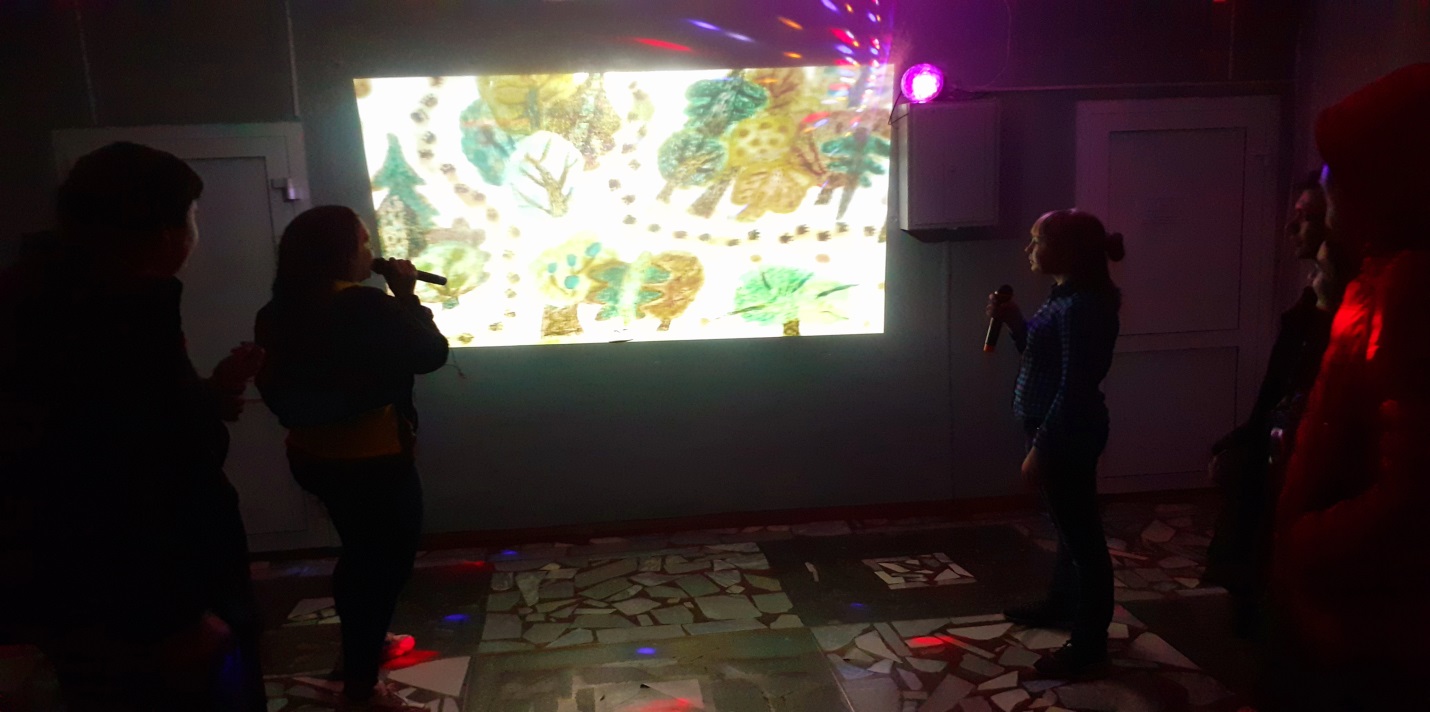 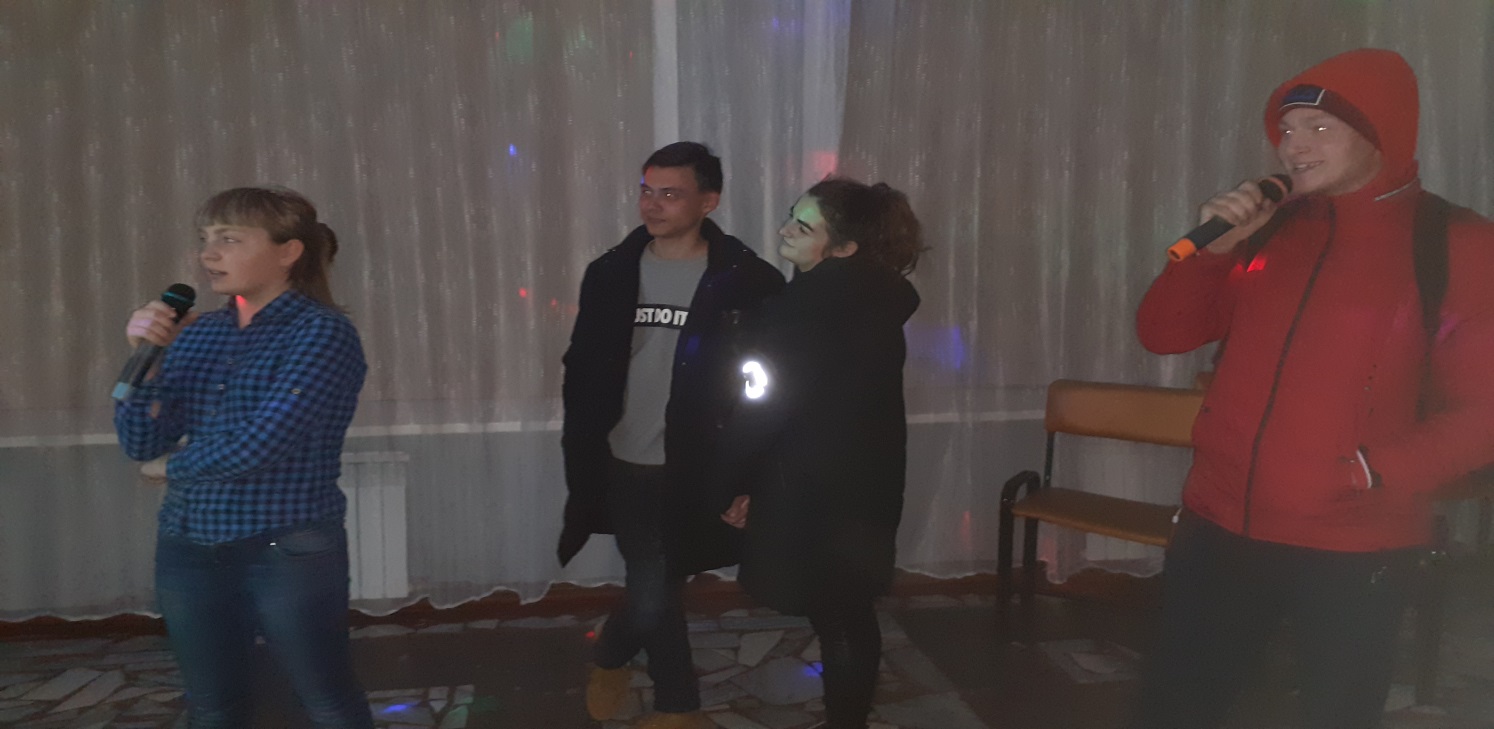 